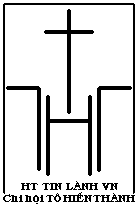  ĐOẠN KINH THÁNH:  	Lu-ca 2:1-12.1 Lúc ấy, Sê-sa Au-gút-tơ ra chiếu chỉ phải lập sổ dân trong cả thiên hạ. 2 Việc lập sổ dân nầy là trước hết, và nhằm khi Qui-ri-ni-u làm quan tổng đốc xứ Sy-ri.   3 Ai nấy đều đến thành mình khai tên vào sổ. 4 Vì Giô-sép là dòng dõi nhà Đa-vít, cho nên cũng từ thành Na-xa-rét, xứ Ga-li-lê, lên thành Đa-vít, gọi là Bết-lê-hem, xứ Giu-đê, 5 để khai vào sổ tên mình và tên Ma-ri, là người đã hứa gả cho mình, đương có thai. 6 Đang khi hai người ở nơi đó, thì ngày sanh đẻ của Ma-ri đã đến. 7 Người sanh con trai đầu lòng, lấy khăn bọc con mình, đặt nằm trong máng cỏ, vì nhà quán không có đủ chỗ ở. 8 Vả, cũng trong miền đó, có mấy kẻ chăn chiên trú ngoài đồng, thức đêm canh giữ bầy chiên. 9 Một thiên sứ của Chúa đến gần họ, và sự vinh hiển của Chúa chói lòa xung quanh, họ rất sợ hãi. 10 Thiên sứ bèn phán rằng: Đừng sợ chi; vì nầy, ta báo cho các ngươi một tin lành, sẽ là một sự vui mừng lớn cho muôn dân; 11 ấy là hôm nay tại thành Đa-vít đã sanh cho các ngươi một Đấng Cứu thế, là Christ, là Chúa. 
12 Nầy là dấu cho các ngươi nhìn nhận Ngài: Các ngươi sẽ gặp một con trẻ bọc bằng khăn, nằm trong máng cỏ.  